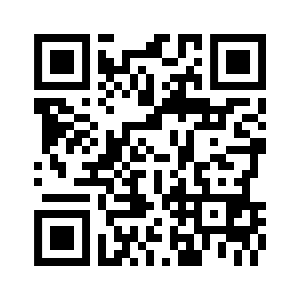 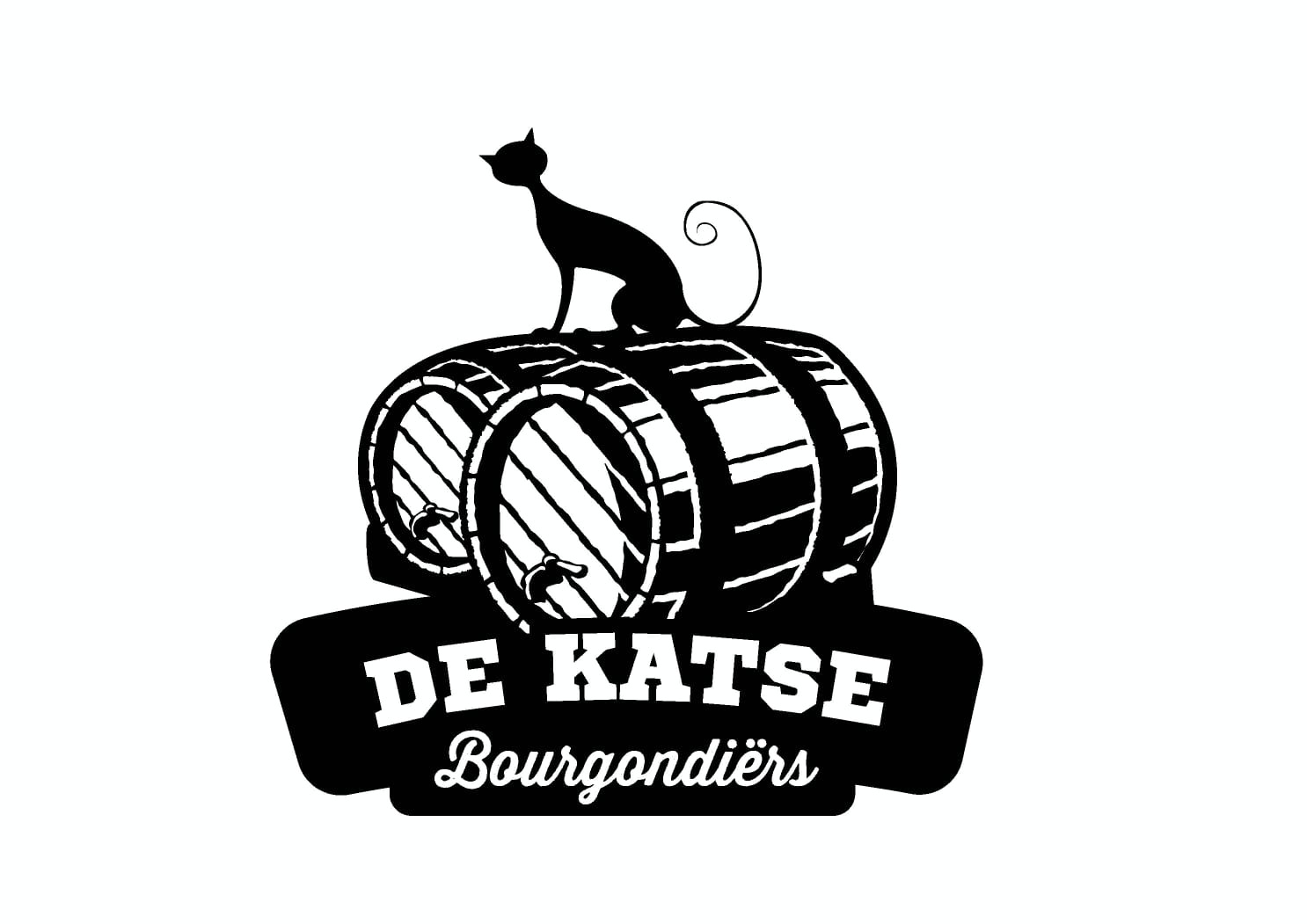 Huishoudelijk regelement De Katse BourgondiërsDoelstelling en visieDe vereniging heeft tot doel de Belgische biercultuur verder te zetten in groep en vriendenkring en dit door te proeven en te zien van de verschillende smaken, geuren en kleuren. En niet alleen de bieren maar ook de wijnen en bijpassende versnaperingen.Door het organiseren en stimuleren van projecten die de kennis van de Belgische bieren/wijnen hun smaken te bevorderen.De erkenning van bieren als wezenlijk onderdeel van onze cultuur, brouwerijtraditie, levensstijl en gastronomie Door aandacht te vragen voor en steun te verlenen aan traditionele en authentieke Belgische bierstijlen zoals de bieren van spontane gisting, bieren van het type oud bruin, saisons, tafelbieren, enz. …;Door onze kennis, kunde en ervaring over te brengen op alle geïnteresseerden onafhankelijk van hun af- of herkomst.ActiviteitenAlle activiteiten zijn voor iedereen toegankelijk tenzij specifiek vermeld.Meerdere activiteiten worden georganiseerd gaande van:Lid wordenDoor lid te worden steun je onze vereniging en de biercultuur in de ruimste betekenis van het woord. 3.1. Vereisten Leeftijd vanaf 18 jaar                         Jaarlijks lidgeldTijdens de activiteit gedraagt men zich deftig en niet storend in de groep3.2 LidgeldenA-lidU bent lid van De Katse Bourgondiërs.U krijgt korting op al De Katse Bourgondiërs activiteiten en op heel wat activiteiten van de Zythos vzw aangesloten verenigingen.U ontvangt 3-maandelijks het tijdschrift ‘De Zytholoog’.Regelmatige kortingen op evenementen via de Zythos vzw lidkaart.B-lidAl reeds lid bij een andere Zythos vereniging. U bent lid van De Katse Bourgondiërs.U krijgt kortingen op al De Katse Bourgondiërs activiteiten.Steunend lidKomt enkel in het ledenbestand van D.K.B..Heeft geen kortingen op alle activiteiten.je bent geen lid bij Zythos (krijgt geen lidkaart Zythos en andere voordelen)Je mag aanwezig zijn op alle activiteiten enkel op uitnodiging en je betaald het volledige bedrag van activiteit.Contact.Facebook: De Katse Borgondiërs E-mail: katsebourgondiers@gmail.com / dkb@zythos.beWebsite: www.dekatsebourgondiers.beClublokaal: café De zwarte kat        Assenedesteenweg 140        9060 Zelzate         tel: 09/329.00.71Bestuur.Voorzitter: Dejonghe Bart  dejonghebart63@hotmail.com katsebourgondiers@gmail.com / dkb@zythos.be +32 476 80 68 76Ondervoorzitter: Verstraete Dirk tentrent.vertstraete@gmail.com+32 475 27 98 82Secretaris:Geers NoëlNoel.geers@telenet.be+32 497 34 24 95Penningmeester: Engels Jörgeengelsjorge@hotmail.com+32 479 29 40 76Besluit.Drink en geniet met mate en met maten als een Bourgondiër. 😋😋😋Blad lid voor betalingNaam: ….............................................................................................Door een betaling van € …................... op het rekeningnummer BE21 8909 7436 2203 (Bic code VDSPBE91) met mededeling lid worden + volledige naam en jaartal.De inschrijving is pas officieel na het overschrijven van het juiste bedrag.Bedankt voor je interesse en het vertrouwen in het bestuur De Katse Bourgondiërs.Ingeschreven op …....../............./20...........Dejonghe Bart                          …....…...........................                          Geers Noël    Voorzitter                                             Lid                                             SecretarisBrouwerijbezoekenFoodpairingBezoek aan bierfestivals Jaarlijks eetfestijn Themadegustatie Jaarlijks straatjesfeestThuis activiteiten (Quiz, enz.…)…..............................